Проверочная работа по геометрии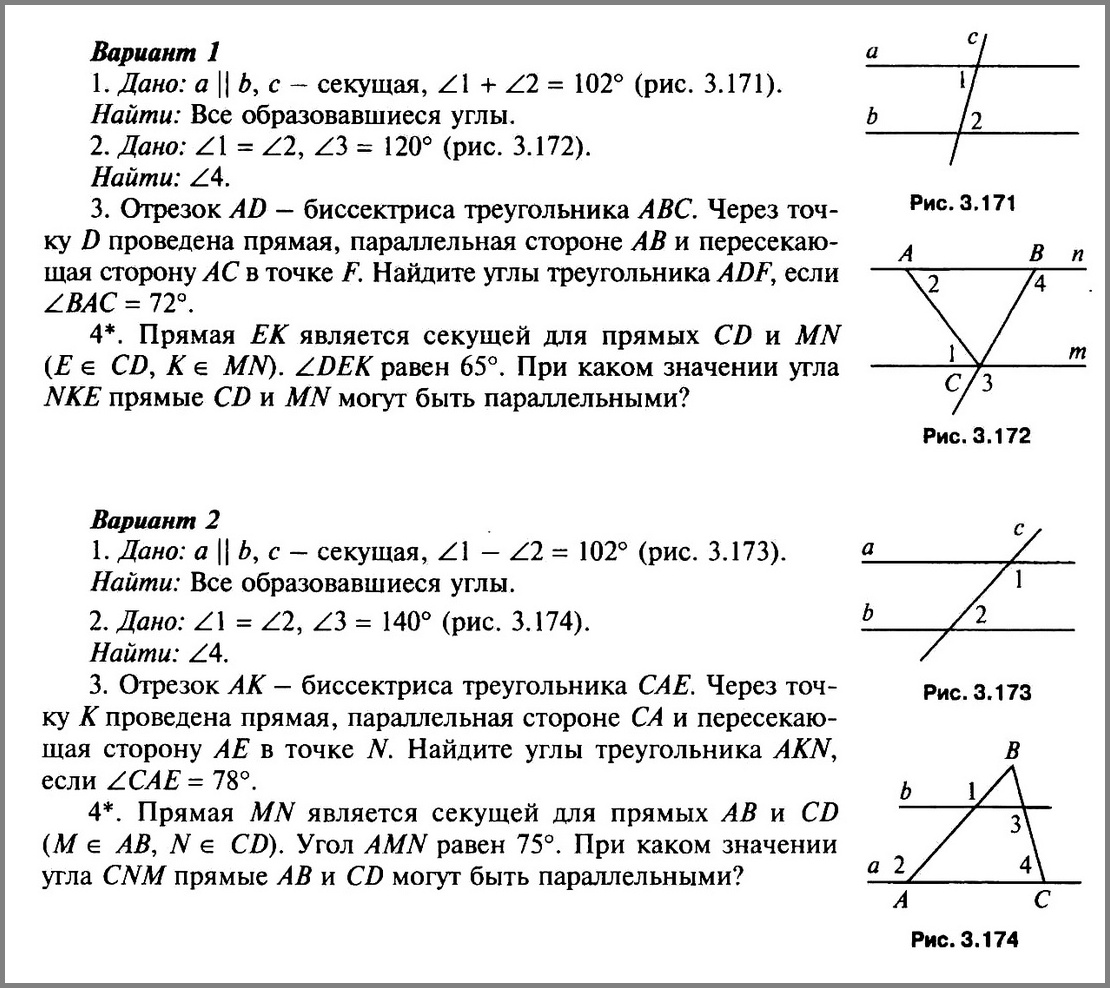 